Спортивно-досуговый центр «Тропарёво-Никулино»«Психолог и Я»индивидуальные развивающие занятияВозраст: с 6 летВремя: 45 минРасписание: пятница 19.30-20.15; 20.15-21.00Руководитель кружка: Попрядухина Анастасия Александровна В программе: Индивидуальное  арт-терапевтическое занятие (сказкотерапия,  цветотерапия, метафорические карты, рисование солью, рисуночная  диагностика). Коррекция тревожности, страхов, застенчивости и других  проблем развития и значимых отношений. 	Арт-терапевтическое индивидуальное занятие включает в себя: знакомство,  озвучивание  проблемы,  проведение  диагностики  с  помощью  рисуночных  тестов, игровой деятельности, сказкотерапии. Важно полное и осознанное  включение родителей в данный процесс, так как главная задача специалиста  на занятии - это комплексное создание пространства между семьей, досуговым центром и обществом для того, чтобы  ребенок или взрослый был максимально адаптированным и смог реализовать свой личностный  потенциал.  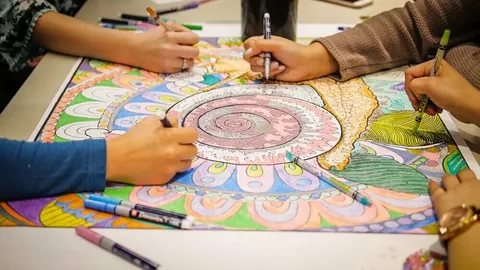 